Application Details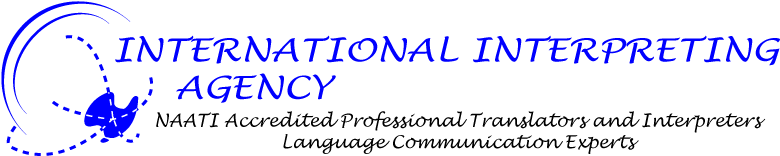 1.	Title (Ms, Mr, Mrs, Dr, etc)____________________________________________________Family Name (Please Print)____________________________________________________Given Names (Please Print)____________________________________________________2.	Sex (Male or female)__________________________________________________________3.	Residential Address:_____________________________________________________________________________________________________________Postcode _____________State_______________________	Postal Address: (Where you would like your mail directed)_______________________________________________________________________________Postcode ________________State_________Telephone No:			(BH)______________________________________________						(AH)______________________________________:___________________________________________Email  Address_____________________________________4.	Date of Birth__________________________________Place of Birth__________________________________ (please specify town and country)5.	Eligibility to work in Are you a permanent resident of ?________________	Are you an Australian Citizen?__________________________	Years of residence in ?_________________________	What year did you Migrate to Australia___________________If you are a holder of a temporary entry Visa for , do you have permission to work in ?________________________Educational Details6.	Secondary EducationName of Institution:______________________________________________________________Country Based in:________________________________________________________________Period of study: 		From_____________ To________________Course Completed: 	YES/NO (circle)Title or Certificate Received ( ie. Higher school certificate, Diploma, etc)_______________________________________________________________________________Did you study a Language(s)? if so, specify_______________________________________________________________________________7.	Tertiary EducationName of Institution ______________________________________________________________	Country based in_______________________________Faculty____________________________	 	Period of study		From ____________________to__________________	Course completed? 	Yes/No (circle)	Degree/ Diploma received__________________________________________________________		Languages Studied:_______________________________________________________________________________ If the above study was language specific or language profession specific (ie. BA Degree in Interpreting & Translating or a Language based Degree) Please complete the following details:Does the Degree have NAATI Accreditation?__________________________________________If yes what level of:NAATI Accreditation__________________________Langauge__________________________NAATI Accreditation__________________________Langauge__________________________NAATI Accreditation__________________________Langauge__________________________NAATI Accreditation__________________________Langauge___________________________	8.	Post Graduate Studies	Name of Institution_______________________________________________________________	Country Based in_________________________________________________________________	Faculty___________________	Period of study: 		From ____________________To_____________________	Diploma/ Degree Received_________________________________________________________	Language(s) Studied______________________________________________________________	_______________________________________________________________________________If the above study was language specific or language profession specific (ie. Graduate Diploma of interpreting & Translating etc) Please complete the following details:Does the degree have NAATI accreditation?__________________________________________If yes, what level of: NAATI Accreditation________________________________Langauge_____________________ NAATI Accreditation________________________________Langauge_____________________ NAATI Accreditation________________________________Langauge_____________________ NAATI Accreditation________________________________Langauge_____________________ If you have other forms of study please specify below if you feel it will benefit you application_____________________________________________________________________________________________________________________________________________________________________________________________________________________________________________Details of NAATI Accreditation/Certification for contract interpreting only10.	NAATI Applicant number:______________________Please indicate on the table below the highest NAATI level reached, the languages and whether accreditation was achieved by:Completion of a NAATI accredited courseRecognition of overseas qualification as an InterpreterSuccessfully passed a NAATI administered testNAATI recognition in a rare language(s) not tested by NAATIInterpreting accreditation onlyIf you Interpret in languages currently not tested by NAATI, please complete the following:A= Fluent 	B= Good		C= Satisfactory		D= Poor13.	Please outline your experience in the area of Interpreting	Experience in Australia ( only in brief points) ____________________________________________________________________________________________________________________________________________________________________________________________________________________________________________________________________________________________________________________________________________________________________________________________________________________________________________________________________________________________________________________________________	Experience overseas (only in brief points) ________________________________________________________________________________________________________________________________________________________________________________________________________________________________________________________________________________________________________________________________________________________Details of NAATI Accreditation/Certification for contract translating only10.	NAATI Applicant number:______________________Please indicate on the table below the highest NAATI level reached, the languages and whether accreditation was achieved by:a)	Completion of a NAATI accredited courseb)	Recognition of overseas qualification as an Interpreter       Successfully passed a NAATI administered test       NAATI recognition in a rare language(s) not tested by NAATITranslation accreditation onlyIf you translate in languages currently not tested by NAATI, please complete the following:A= Fluent 	B= Good		C= Satisfactory		D= Poor13.	Please outline your experience in the area of Translating	Experience in Australia ( only in brief points) ____________________________________________________________________________________________________________________________________________________________________________________________________________________________________________________________________________________________________________________________________________________________________________________________________________________________________________________________________________________________________________________________________	Experience overseas (only in brief points) ________________________________________________________________________________________________________________________________________________________________________________________________________________________________________________________________________________________________________________________________________________________Qualifications and Experience in training area14.	Do you have teaching experience in translation and/or interpreting? Yes/No (circle)15.	If yes, what qualifications have you acquired? (Only in brief points)________________________________________________________________________________________________________________________________________________________________________________________________________________________________________________________________________________________________________________________________________________________16.	Please outline your teaching experience in translation and/or interpreting?               Experience in Australia (only in brief points) ____________________________________________________________________________________________________________________________________________________________________________________________________________________________________________________________________________________________________________________________________________________________________________________________________________________________________________________________________________________________________________________________________	Experience overseas (only in brief points) ________________________________________________________________________________________________________________________________________________________________________________________________________________________________________________________________________________________________________________________________________________________Keyboard skills and system facilities17.	Do you have keyboard skills? 		Yes/No (circle)18.	Do you have access to a computer? 		Yes/ No (circle)	If yes, what type and compatibility?	Macintosh	Microsoft Windows PC	(circle)19.	Have you installed a foreign language software package for your language(s) of translating (other than English)?	Please list the packages you have access to via the above identified computer system:	______________________________________________________________________________________________________________________________________________________________20.	Please specify which desktop publishing programme you have access to via your computer software packages	______________________________________________________________________________________________________________________________________________________________21.	Please specify what printer facility you have: (circle)	1200dpi laser printer	Laser quality printer	600dpi standard laser printer	Other (please specify):____________________________________________________________Contract & or other employment details22.	Are you self-employed as a freelance Interpreter and or Translator?_________________________	If you are self employed please specify	Registered business name: ________________________________________________________	 If you do not have a registered business name and you are working under you personal name in place of a business name, please insert your name accordingly OrRegistered Company Name:_______________________________________________________Are you incorporated?_____________________________________________________________Please provide your ABN______________________________Are you registered for GST:____________________________Please list the name(s) of agencies or employers for whom you provide Interpreting and or Translating services, either as a contractor or a full time or casual employeeAvailability for contractual work23.	IIA provides a 7 day a week, 24 hours a day Interpreting service. Please indicate your availability times. 24.	Transport	a) Do you hold a current driver’s licence? 	YES / NO (circle)	b) Do you have the use of a car?		YES / NO (circle)Contract Interpreter’s / Translator’s StatementI,____________________________________________, declare that to the best of my Knowledge	(given name) 		(family name)						all the information contained in this application form provided by me is true and correct.					Signed____________________________________________					Date______________________LanguageEnglish plus second languageNAATI LevelMethod of Accreditation Insert a,b,c or dLANGAUGEUnderstandingWritingSpeechLanguage intoNAATI LevelInsert NAATI levelMethod of Accreditation (Insert a,b,c or d)LANGAUGEUnderstandingWritingSpeechAgency Details(Name and Address)Type of engagement(contract, employee, casual)Position(Interpreter etc.)Weekday8.00am to 6.00pm6.00pm-8amMondayTuesdayWednesdayThursdayFridaySaturdaySunday